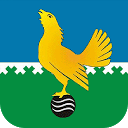 Муниципальное казенное учреждение администрация города Пыть-Яха
исполнительно-распорядительный орган местного самоуправления (МКУ "Администрация г. Пыть-Яха")Управление по экономикеОтдел экономического анализа и прогнозированияИТОГИ СОЦИАЛЬНО – ЭКОНОМИЧЕСКОГО РАЗВИТИЯ муниципального образования городской округ город ПЫТЬ-ЯХ  за 1 квартал 2022 годаг. Пыть-Ях2022 годОглавление:  Промышленность	3Агропромышленный комплекс	4Потребительский рынок	5Развитие конкуренции на потребительском рынке	6Уровень инфляции и анализ изменения розничных цен	7Транспорт и связь	8Охрана окружающей среды……………………………………………………………9Финансы………………………………………………………………………………………………………  10Отрасли социальной сферы…………………………………………………………  11    Демографическая ситуация…………………………………………………………………………………….12    Труд и занятость………………………………………………………………………………………………...12Образование и молодежная политика	13Здравоохранение	16Культура и искусство	17Социальная защита населения…………………………………………………………………………………17Физическая культура и спорт	18Жилищно-коммунальный комплекс	19Малое предпринимательство	21Управление и структура муниципальной собственности	23Земельные отношения………………………………………………………………...24Инвестиции, строительство	24Современные информационные и телекоммуникационные технологии,электронные услуги	25Влияние органов местного самоуправления	на развитие социально-экономической ситуации	26 ПромышленностьПромышленность - это важнейшая отрасль народного хозяйства, которая в свою очередь воздействует на уровень развития производительных сил и экономику муниципального образования в целом. Организация новых производств и развитие уже существующих на территории города позволяет значительно снизить напряженность на рынке труда и диверсифицировать экономику города, а также обеспечивает наполнение бюджета.По прогнозным данным за 1 квартал 2022 года объем промышленного производства товаров, работ и услуг собственными силами по крупным и средним предприятиям (численность работников которых превышает 15 человек) составит 4 991,4 млн. рублей, что составляет 96,3% от объема промышленного производства товаров, работ и услуг собственными силами по крупным и средним предприятиям (численность работников которых превышает 15 человек) по статистическим данным за 1 квартал 2021 года (5 183,3 млн. рублей).Добыча полезных ископаемых - за 1 квартал 2022 год объем оказанных услуг по оценочным данным составил 3 597,8,0 млн.руб., - 72,0% от общего объема промышленного производства (1 квартал 2021 г. – 3 745,5 млн. рублей). Обрабатывающие производства составляют 1 131,6 млн.руб., -  22,7% от общего объема промышленного производства (1 квартал 2021 г. – 1 113,2 млн. руб.).Обеспечение электрической энергией, газом и паром, кондиционирование воздуха составляют 4,0% от общего объема промышленного производства. За 1 квартал 2022 год объем составил 197,9 млн.руб. (1 квартал 2021 г.  – 267,8 млн.руб.).Водоснабжение, водоотведение, организация сбора и утилизации отходов, деятельность по ликвидации загрязнений составляют 1,3% от общего объема промышленного производства - это 64,0 млн.руб. (1 квартал 2021 г. – 56,8 млн.руб.)Крупные производители промышленных товаров (услуг) города:- «Южно-Балыкский ГПЗ» - филиал АО «СибурТюменьГаз», основной вид деятельности - переработка попутного нефтяного газа нефтяных месторождений ООО «Роснефть-Юганскнефтегаз», с максимальным извлечением целевых углеводородов, являющихся основным сырьем для ЗАО «СИБУР Холдинг». За 1 квартал 2022 года произведено 847,4 млн. куб.м. сухого отбензиненного газа (СОГ). Среднесписочная численность работающих составила 280 человек. Финансовый результат – прибыль; -  ООО «Борец сервис – Нефтеюганск», основной вид деятельности предприятия –предоставление прочих услуг, связанных с добычей нефти и газа. За 1 квартал 2022 года предприятием оказано услуг на сумму 274,3 млн. рублей (109% к 1 кварталу 2021 г.). Среднесписочная численность работников предприятия составляет 466 человек. Финансовый результат - прибыль;- МУП «Управление городского хозяйства»: основными видами деятельности предприятия являются производство пара и горячей воды (тепловой энергии), распределение воды (водоснабжение), удаление и обработка сточных вод (водоотведение), транспортировка газа по газораспределительным сетям. За 1 квартал 2022 года по основным видам деятельности объем произведенной продукции составил 295,5 млн.руб. (90% к 1 кварталу 2021 года). Предполагаемый спад доходов по сравнению с АППГ связан с планируемым уменьшением объема реализации населению.  Произведено 196,7 тыс. Гкал тепла, распределено 1 235,3 тыс. м. куб. воды, отведено 464,2 тыс. куб. м стоков, транспортировано 994,3 тыс. м. куб. газа, вывезено 0,05 тыс.м.куб ЖБО. Среднесписочная численность работников – 559 чел. (1 квартал 2021- 575 чел.). Финансовый результат – убыток.Агропромышленный комплексАгропромышленный сектор экономики на территории города на 01.04.2022 года представляют: 1 личное подсобное хозяйство (2021 год - 5, в 2021 году закрыли своё хозяйство ЛПХ: Тоирова К.Л., Алерханов А.В., Черненко Н.Г., Яруллина А.М.), 7 крестьянско-фермерских хозяйств (2021 год - 7), 2 индивидуальных предпринимателя.  За отчетный период по данным получателей поддержки на территории города произведено сельскохозяйственной продукции во всех категориях хозяйств по видам продукции:Снижение производства мяса связано с введением в ХМАО-Югре с 18.03.2020г. ограничительных мер в период эпидемиологического неблагополучия, связанного с распространением новой коронавирусной инфекции. Несмотря на то, что сфера сельского хозяйства не признана пострадавшей от пандемии, в связи со снижением покупательской способности населения и как следствие снижением покупательского спроса на более дорогую и качественную сельскохозяйственную продукцию, сельскохозяйственным товаропроизводителями снижены объемы производства продукции с 2021г.На 01.04.2022 года поголовье сельскохозяйственных животных в хозяйствах всех категорий составило: 182 головы крупного рогатого скота (АППГ – 172), свиней – 474 головы (АППГ – 667), овец и коз – 397 голов (АППГ – 395), поголовье птицы – 28 938 голов (АППГ – 31 653). На снижение численности поголовья сельскохозяйственных животных повлияло в т.ч. сокращение в отчетном периоде количества личных подсобных хозяйств на 80,0% (до 1 ед.).В целях поддержки и развития сельскохозяйственного производства утверждена муниципальная программа «Развитие агропромышленного комплекса в городе Пыть-Яхе». В рамках муниципальной программы предусмотрены мероприятия, позволяющие сельхозпредприятиям, крестьянским (фермерским) хозяйствам, гражданам, ведущим личные подсобные хозяйства, осуществлять продажу собственной продукции на территории города с получением муниципальной финансовой поддержки. Главы крестьянских (фермерских) хозяйств реализуют продукцию (мясную, молочную, яйцо куриное и перепелиное) через собственные магазины, а также через магазины розничной торговли города. Глава КФХ Захаров М.Д. реализует яйцо в 12 муниципалитетах ХМАО-Югры (в городах Нефтеюганск, Сургут, Мегион, Покачи, Ханты-Мансийск, Пыть-Ях, в Нефтеюганском и Ханты-Мансийском районах), в том числе оптовым поставщикам ООО «ГЛАВПТИЦА» (г. Сургут) и ИП Сацик И.В. (г. Нижневартовск), а также за пределы округа в Томской области (г.Стрижевой).Главы КФХ Захаров М.Д. (продукция – яйцо) и КФХ Колещатов В.Д. (продукция – молоко и молочные продукты) реализуют свою продукцию под товарным знаком «Сделано в Югре!».На реализацию мероприятий программы в 2022 году предусмотрено 10 600,6 тыс. руб., исполнение на 01.04.2022 года – 0%.Постановлением администрации города от 15.03.2022 №91-па принят новый Порядок расчета и предоставления субсидий на поддержку и развитие животноводства. Прием заявок на предоставление субсидий в 2022г. будет осуществляться с 01.04.2022г.Потребительский рынок Потребительский рынок находится в непосредственной зависимости от других рынков, денежных доходов населения, регулирует товарно-денежные отношения, способствует конкурентоспособности отечественных товаров и является одним из важных секторов жизнеобеспечения города.За 1 квартал 2022 года по оценочным данным оборот розничной торговли по полному кругу предприятий составил 1 101,0 млн. рублей, объем оказанных услуг 117,7 млн.рублей.На развитие инфраструктуры потребительского рынка существенное влияние оказывает конкуренция на рынке торговых услуг. В городе внедряются новые стандарты и технологии, связанные с сетевыми формами организации торгового обслуживания. На сегодняшний день в городе осуществляют свою деятельность магазины федерального значения – это магазин «Магнит», «Перекресток», «Пятерочка» «DNS», «Монетка», «Красное и Белое», «Светлое и Темное», «Кари», «Галамарт», салон «Евросеть», «Связной», «RBT.ru».Работают и несколько региональных сетевых магазинов. Одной из разновидностей форм торговли выступает франчайзинг (использование известной торговой марки для перепродажи). В Пыть-Яхе это «Сибирское золото», «585», «Sela», «Юничел».Оптовая торговля в городе не развивается. Сказывается близость крупных городов, таких как Сургут, где прежде всего большую роль играет удобная транспортная «развязка» и развитая материально-техническая база.Общественное питание на территории города осуществляют 75 предприятий на 3 942 посадочных места, в том числе: 1 ресторан на 160 посадочных мест, 32 кафе на 2106 посадочных места, 10 столовых на 1 463 посадочных места, 32 закусочных и прочих объектов общественного питания на 213 посадочных мест. Администрацией города ведется активная работа по исполнению постановления администрации города от 25.09.2020 № 390-па «Об утверждении Порядка заключения договоров на размещения нестационарных торговых объектов, в т.ч. объектов по оказанию услуг на территории города Пыть-Ях без проведения аукциона», так на сегодняшний день согласно поданным заявлениям с 28 субъектами малого и среднего предпринимательства заключены договоры на размещение нестационарных торговых объектов в количестве 38 единиц сроком на 5 лет.Развитие конкуренции на потребительском рынке Администрацией города Пыть-Яха в целях реализации указа Президента Российской Федерации от 21 декабря 2017 года № 618 «Об основных направлениях государственной политики по развитию конкуренции», распоряжения Правительства Российской Федерации от 02 сентября 2021 года № 2424-р «Об утверждении стандарта Национального плана («дорожной карты») Российской Федерации на 2021 – 2025 годы», распоряжения Губернатора Ханты-Мансийского автономного округа –Югры, от 01.08.2019 № 162-рг «О развитии конкуренции в Ханты-Мансийском автономном округе - Югре»,  учитывая Соглашение между Правительством Ханты-Мансийского автономного округа – Югры и органами местного самоуправления по внедрению в Ханты-Мансийском автономном округе – Югре стандарта развития конкуренции от 25 декабря 2015 года, а также создания условий для развития конкуренции на приоритетных, социально значимых рынках товаров, работ, услуг города Пыть-Яха утвержден план мероприятий («дорожной карты») по развитию конкуренции в городе Пыть-Яхе распоряжением от 17.12.2022 № 230-ра на период 2022-2025 гг..Информация об исполнении «дорожной карты», а также достигнутых значениях целевых показателей на территории города Пыть-Яха ежеквартально направляется в Департамент экономического развития Ханты-Мансийского автономного округа –Югры, путем заполнения в автоматизированной информационной системе «Мониторинг Югра». Мероприятия по содействию развитию конкуренции в городе реализуются на 20 товарных рынках из 38 товарных рынков, утвержденных распоряжением Губернатора ХМАО - Югры от 01.08.2019 № 162-рг «О развитии конкуренции в Ханты-Мансийском автономном округе – Югре».По итогам 2021 года на 12 товарных рынках все хозяйствующие субъекты частной формы собственности.На сегодняшний день органом местного самоуправления разработан новый план мероприятий по развитию конкуренции на территории города Пыть-Яха на 2022-2025 годы с увеличением товарных рынков в количестве 27 единиц (2021 год - 20).  В целях стабилизации цен на социально значимые товары органами местного самоуправления принимаются следующие меры:организован оперативный ежедневный, ежемесячный мониторинг цен на социально значимые продукты питания первой необходимости, а также ежедневный мониторинг розничных цен на ГСМ и сжиженный газ углеводородный для заправки автотранспортных средств;организована «Горячая линия» для рассмотрения обращений граждан, в связи с необоснованным повышением цен на социально значимые продовольственные товары (за 1 квартал 2022 года поступило 14 обращений от жителей города по вопросу высокой стоимости сахара);в целях информирования населения города о ситуации на продовольственном рынке и предприятиях розничной торговли ежедневно, а также ежемесячно размещается информация об изменении цен на продовольственном рынке и ГСМ на официальном сайте администрации города в информационно-коммуникационной сети Интернет http://adm.gov86.org/ в разделе «Экономика» / «Для граждан».Уровень инфляции и анализ изменения розничных цен	По данным Управления мониторинга БУ «Региональный аналитический центр» ХМАО-Югры за отчетный период на социально-значимые продовольственные товары по городу Пыть-Яху:Произошел рост цен от 1% до 165% на: •	куры (кроме окорочков) (2%);•	яйцо куриное, хлеб ржаной, ржано-пшеничный (3%);•	масло подсолнечное (4%);•	молоко цельное пастеризованное жир. 2,5-3,2% (5%);•	хлеб и хлебобулочные изделия из муки 1,2 сорта (7%);•	масло сливочное, вермишель (8%);•	рыбу мороженную неразделанную, муку (в/с, 1 сорта) (10%);•	говядину (кроме бескостного мяса) (14%);•	молоко цельное стерилизованное жир. 2,5-3,2% (15%);•	яблоки (20%);•	чай черный байховый (24%);•	лук репчатый (28%);•	морковь (39%);•	гречневую крупу (43%);•	капусту белокочанную свежую (78%);•	картофель (84%);•	сахар-песок (165%).Произошло снижение от 1% до 20% на:•	соль поваренную пищевую (1%);•	рис шлифованный (2%); •	пшено (20%).Цена на свинину и баранину (кроме бескостного мяса) осталась без изменения.	Тарифы на управление и содержание жилищного фонда по всем управляющим компаниям, ТСЖ, КТОСам остались без изменения и составили:- капитальное жилье 7-9-10-ти этажные здания – 35,04 рублей 1 м2;- капитальное жилье 5-4-3-2-х и одноэтажные здания – 35,04 рублей 1 м2;- деревянное жилье – 30,21 рублей 1 м2.	Тарифы на коммунальные услуги по муниципальному образованию также не изменились.	Тарифы на услуги телефонной связи, предоставляемые ПАО «МТС» и ПАО «Ростелеком» остались на уровне 2020 года.	Тарифы за почтовые услуги по ФГУП «Почта России» в среднем изменились на 1%:- пересылка писем (0%);- пересылка простой бандероли (весом 500 гр.) (2%).	Стоимость проезда в автобусах общего пользования выросла на 3,7%, и составляет 28 рублей в соответствии с приказом Региональной службы по тарифам ХМАО - Югры от 08.12.2021 № 104-нп «Об установлении предельных максимальных тарифов на перевозки пассажиров и багажа автомобильным транспортом по муниципальным маршрутам регулярных перевозок и межмуниципальным маршрутам регулярных перевозок в границах Ханты-Мансийского автономного округа – Югры».	Тарифы на оказание услуг общегородских бань, оказываемых муниципальным унитарным предприятием «Пыть-Яхторгсервис» остались на уровне 2018 года, согласно постановлению администрации города от 22.05.2017 № 133-па «Об установлении тарифа на услугу общегородских бань, оказываемую муниципальным унитарным предприятием «Пыть-Яхторгсервис» (в ред. от 16.04.2018 №65-па), тарифы на услугу «помывка в общем отделении бани (2ч.)» общегородской бани  «Банно - прачечный комбинат» составляет 298,0 рублей и для льготной категории (инвалиды, неработающие пенсионеры, ветераны, многодетные семьи) тариф составляет 85,0 руб. Дети из многодетных семей в возрасте до 18 лет, а также дети до 7 лет пользуются данной услугой бесплатно.Средний рост розничной цены на дизельное топливо, согласно данным Управления стратегического анализа БУ «Региональный аналитический центр» ХМАО-Югры по городу Пыть-Яху за 1 квартал 2022 года, составил 6%. На газ сжиженный углеводородный (для заправки автомобилей) цена снизилась на 26%.  Цена на бензин АИ-92 и АИ-95 осталась без изменения.Транспорт и связьВажнейшей составной частью транспортной системы городского округа является дорожная деятельность в отношении автомобильных дорог местного значения в границах городского округа и обеспечение безопасности дорожного движения на них. Транспортная система города представляет собой развитую улично-дорожную сеть (улицы, проезды и дороги) с усовершенствованным покрытием, бордюром вдоль дорог, разметкой и транспортными развязками.Наиболее значимыми предприятиями, определяющими развитие транспортной отрасли, являются следующие предприятия (организации): ООО «Арбат», ООО «ЗАПСИБАВТО»:- ООО «Арбат», основной вид деятельности - транспортная обработка прочих грузов. За 1 квартал 2022 года по основному виду деятельности выполнено работ на 60,1 млн.рублей (АППГ – 65,5 млн. рублей). Численность работников на 01.04.2022г. составляет 139 человек (АППГ – 112 чел.). Финансовый результат предприятия в отчетном периоде – прибыль; Организацию пассажирских перевозок общественным транспортом осуществляет 1 перевозчик – ООО «ЗАПСИБАВТО», количество автобусных маршрутов в городском сообщении - 15 единиц, ежедневный выход автобусов составляет 13 единиц. За 1 квартал 2022 года на внутригородских маршрутах было перевезено 283,15 тыс. человек.Протяженность улично-дорожной сети общего пользования на территории города составляет 77,78 км, из них 61,1 км с твердым покрытием. По состоянию на 01.04.2022 из 76,6 км. городских улиц 99,1% имеют электрическое освещение - 75,9 км. (АППГ 48,9 км.)  Протяженность городских маршрутов составляет .Для эффективного выполнения работ по содержанию улично-дорожной сети города совместно с представителем ОГИБДД ОМВД России по городу Пыть-Ях регулярно производятся комиссионные проверки состояния УДС города Пыть-Ях, выявленные нарушения и недостатки указываются в актах со сроками их устранения подрядной организации, обслуживающей улично-дорожную сеть города.В результате проведения указанных мероприятий УДС города содержится в нормативах, предусмотренных государственным стандартом Российской Федерации (ГОСТ Р 50597-93), что обеспечивает доступность и безопасность услуг транспортного комплекса для населения города Пыть-Яха.В рамках реализации муниципальной программы «Современная транспортная система города Пыть-Яха» в 2022 году планируется проведение следующих работ:- строительство проезда в 1 микрорайоне до "Комплекс "Школа-детский сад на 550 мест (330 учащихся/220 мест) в 1 микрорайоне "Центральный";- обеспечение безопасности дорожного движения на автомобильных дорогах местного значения (замена светофорных объектов) Телефонная связь в городе представлена двумя предприятиями:- ОАО «Ростелеком» Нефтеюганский цех комплексно-технического обслуживания линейно-технический участок г. Пыть-Ях, который предоставляет услуги телефонной, сотовой и интернет связи.- ОАО МТС Центр Услуг Связи в ХМАО-Югре ЗАО «Комстар Регион», который предоставляет услуги телефонной и сотовой связи.Также на территории города услуги связи оказывают сотовые операторы: МТС, Мегафон, Билайн, Ростелеком (Ютел), Мотив Телеком, Теlе2, Yota.Охват населения сотовой связью и интернетом - 100%.Охрана окружающей средыДля обеспечения экологической безопасности и сохранения благоприятной окружающей среды на территории муниципального образования реализуется муниципальная программа «Экологическая безопасность города Пыть-Яха». На реализацию муниципальной программы на 2022 год предусмотрено 7 301,1 тыс. руб. В рамках программы запланированы мероприятия:- выполнение работ по ликвидации несанкционированных свалок на территории города;- проведение мероприятий по Международной экологической акции «Спасти и сохранить» (подготовлен проект распоряжения по проведению акции на территории города);- профилактика инфекционных и паразитарных заболеваний, включая иммунопрофилактику (дезинсекция и дератизация территорий в муниципальном образовании). ФинансыВ целях реализации решения Думы от 10.12.2021 № 32 «О бюджете города Пыть-Ях на 2022 год и плановый период 2023-2024 годы» (в ред.  08.02.2022 № 51), активизации работы по мобилизации доходов в бюджет муниципального образования города Пыть-Яха, сокращения размера дефицита бюджета, повышения качества и эффективности управления финансовыми ресурсами, на уровне муниципального образования принят план мероприятий по росту доходов и оптимизации расходов бюджета на 2022 год и на плановый период 2023 и 2024 годов, утвержденный распоряжением администрации города от 30.12.2021 № 2569-ра «О мероприятиях по исполнению решения Думы «О бюджете города Пыть-Яха на 2022 год и плановый период 2023-2024 годов». Планируемый бюджетный эффект на 2022 год составляет 52 711,5 тыс. рублей или 2,7% от собственных доходов (без дополнительного норматива и субвенций) по уточнённому плану.Мероприятия по росту доходов бюджета муниципального образования за 1 квартал текущего года исполнены в сумме 12 468,6 тыс. руб., что составляет 82,1% к плану на 2022 год.В 1 квартале 2022 года проведены следующие мероприятия по привлечению дополнительных доходов в бюджет муниципального образования:- 2 гражданина реализовали свое право на выкуп жилых помещений, ранее занимаемых по договорам найма жилищного фонда коммерческого использования на сумму 183,2 тыс. рублей;- в рамках принятия мер по урегулированию и взысканию задолженности по платежам в бюджет: по земельным отношениям оплачено по претензиям - 2 578,5 тыс. рублей, поступило по решениям суда - 5 988,6 тыс. рублей. Пеня по действующим договорам поступила в сумме 118,5 тыс. рублей. Вынесено 6 судебных решений на общую сумму 4 350,5 тыс. рублей. По имущественным отношениям: направлено 20 претензий на сумму 932, 2 тыс. рублей;- недоимка по налогу на имущество физических лиц и земельному налогу поступила в сумме 8 736,7 тыс. рублей в результате работы с должниками. Запланированные мероприятия по оптимизации расходов бюджета муниципального образования исполнены на 36,9% к году и бюджетный эффект по состоянию на 01.04.2022 года составил 14 876,5 тыс. рублей, в том числе:мероприятия по оптимизации расходных обязательств по предоставлению дополнительных мер социальной поддержки в отчетном периоде не реализованы, так как отделом по труду и социальным вопросам был подготовлен проект внесения изменений в решение Думы города Пыть-Яха от 17.02.2006 № 635 «О гарантиях, компенсациях и выплатах социального характера для лиц, проживающих в городе Пыть-Яхе и работающих в организациях, финансируемых из городского бюджета». Проект планируется рассмотреть во втором квартале на совместном рабочем совещании с участием депутатов Думы города Пыть-Яха, а затем вынести на рассмотрение в Думу города в установленном порядке.в рамках мероприятия по привлечению к оказанию муниципальных услуг негосударственных организаций с внедрением конкурентных способов отбора исполнителей услуг в отчетном периоде Заключен договор о предоставлении из бюджета муниципального образования городской округ Пыть-Ях субсидии Пыть-Яхской городской организации «Всероссийское общество инвалидов» на реализацию проекта «Доброе дело» на сумму 1 460,6 тыс. рублей, кассовое исполнение в соответствии с установленным порядком. Также планируется в текущем финансовом году привлечение некоммерческой организации к реализации мероприятий в сфере молодежной политики и реализации проекта «Наше время»; привлечено внебюджетных источников для финансового обеспечения деятельности учреждений социально – культурной сферы в первом квартале текущего года исполнено на сумму 1 845,0 тыс. рублей;бюджетный эффект от заключения энергосервисных контрактов за отчетный период составил 81,5 тыс. рублей;уменьшение бюджетных ассигнований и лимитов бюджетных обязательств на сумму экономии, сложившейся в ходе закупочных процедур в отчетном периоде, составило 6 735,6 тыс. рублей, средства перераспределены в целях наиболее эффективного использования;оптимизация расходов на финансовое обеспечение выполнения муниципального задания, в том числе за счет оптимизации бюджетной сети составила 5 714,4 тыс. рублей.За отчетный период погашено муниципального долга в сумме 115 586,8 тыс. рублей, в том числе; - погашение основного долга по внутренним заимствованиям на 01.04.2022 года составило 115 300,0 тыс. рублей;- расходы на обслуживание муниципального долга по состоянию на 1 апреля 2022 года составили 286,8 тыс. рублей.Остаток муниципального долга по состоянию на 1 апреля 2022 года составил 30 600,0 тыс. рублей.Погашение муниципального долга на 01.04.2022 составило 0,3 % к объему доходов без учета безвозмездных поступлений.Бюджетный эффект по итогам 1 квартала 2022 года составил 27 345,1 тыс. рублей или 8,7 % к исполнению собственных доходов муниципального образования. Приказом комитета по финансам администрации города от 29.11.2018 №36 (с изм. от 09.12.2020 №74) утвержден Порядок проведения мониторинга дебиторской и кредиторской задолженности муниципального образования городской округ г. Пыть-Ях. Ежеквартально в сроки сдачи квартальной отчетности проводится мониторинг дебиторской и кредиторской задолженности. По результатам мониторинга анализируются отклонения текущей (в том числе просроченной) задолженности от задолженности на начало текущего года и причины возникновения просроченной задолженности, а также меры, направляемые на недопущение возникновения новой просроченной кредиторской задолженности. По состоянию на 01.04.2022 года просроченная кредиторская задолженность по муниципальным учреждениям отсутствует.  Отрасли социальной сферыДемографическая ситуацияПо оценочным данным, в городе Пыть-Яхе на 01.04.2022 года численность населения составляет 39 314 чел. Естественный прирост населения за 1 квартал 2022 года составил 48 человек (АППГ – 77 чел.).  В отчетном периоде родилось 109 детей (АППГ – 135), зарегистрирован 61 акт о смерти (АППГ – 58).В целом, изменения демографических показателей за 1 квартал 2022 года, в сравнении с 1 кварталом 2021 года, выглядят следующим образом: Труд и занятостьЗанятостьВ соответствии с утвержденным Прогнозом социально-экономического развития города на 2022 год и на плановый период 2023 и 2024 годов Численность рабочей силы составляет 25,97 тыс. человек, занятых в экономике – 22,07 тыс. человек или 56% от общей численности населения города.Безработица Численность безработных граждан, зарегистрированных в органах государственной службы занятости, по состоянию на 01.04.2022 составила 65 человек. Уровень регистрируемой безработицы составляет 0,25%, коэффициент напряженности – 0,3 человека на 1 вакантное рабочее место. На 01 апреля 2022 года заявленная работодателями потребность в работниках составила 232 вакансии. Численность работников, находящихся под риском увольнения на отчетную дату составила 44 человека.За отчетный период в центре занятости получили государственные услуги: по профессиональной ориентации – 57 чел.; по социальной адаптации на рынке труда и психологической поддержке – 24 чел.ОбразованиеМуниципальная система образования на территории города представлена 13 организациями, подведомственными управлению по образованию, в том числе:- 6 муниципальных дошкольных образовательных автономных учреждений;- 6 средних общеобразовательных школ;- 1 учреждение дополнительного образования детей «Центр детского творчества».Кроме того, в сфере молодежной политики осуществляют свою деятельность 3 учреждения. Число обучающихся в школах на 01.04.2022г. – 5 963 чел. (АППГ -  5 823 чел.). Число воспитанников в детских садах на 01.04.2022г. – 2 354 чел. (АППГ – 2 570 чел.), в МОАУ ДОД ЦДТ – 1 102 чел. (АППГ – 948 чел.) Организована работа 6 консультационных пунктов для оказания методической, психолого-педагогической, диагностической и консультативной помощи родителям (законным представителям) детей, не посещающих дошкольные учреждения. Указ Президента Российской Федерации от 07 мая 2012 года № 599 в части обеспечения дошкольным образованием детей в возрасте от трех до семи лет выполнен в полном объеме. Проведен мониторинг обучающихся из числа коренных малочисленных народов севера. В общеобразовательных организациях обучаются 25 человек, из них: 23 - ханты, 2 - манси. Дошкольные образовательные организации посещают 3 детей данной категории.На 01.04.2022 в образовательных организациях обучаются и воспитываются 353 ребенка с ограниченными возможностями здоровья, из них 31 ребенок-инвалид, 88 детей со статусом ребенок-инвалид с ОВЗ. Детские сады посещает 59 воспитанников с ограниченными возможностями здоровья. С 13.01.2022 по 18.02.2022 прошел региональный этап всероссийской олимпиады школьников. Участие приняли 17 школьников по 9 образовательным предметам.Ученик МБОУ СОШ№5 занял 3 место на региональном этапе всероссийской олимпиады школьников по русскому языку.Обучающаяся МБОУ СОШ №1 с углубленным изучением отдельных предметов заняла 3 место в финале Зимней школы «ЭнерГений – 2022».  С 14.03.2022 по 28.03.2022 в финал регионального трека (конкурса) Всероссийского конкурса научно-технических проектов «Большие вызовы» вошли 3 обучающихся (МБОУ СОШ №1 с УИОП- 2 чел., МБОУ СОШ №5- 1 чел.).В полуфинал конкурса «Флагманы образования. Школа» вошли три команды «МБОУ СОШ №6, МБОУ СОШ №5). В период с 04.03.2022 по 09.03.2022 г. состоялся муниципальный этап всероссийского конкурса профессионального мастерства «Педагог года - 2022», приняли участие 13 педагогов школ города в номинациях: «Учитель года - 2022», «Воспитатель года - 2022», «Педагогический дебют - 2022». Три победителя муниципального этапа приняли участие в региональном конкурсе «Педагог года ХМАО-Югры».Количество обучающихся, получающих услуги дополнительного образования в отчетном периоде составило 3 704 человека что составляет 48,2 % от общего количества детей от 5 до 18 лет (7 681 человек). 		На окружном этапе Всероссийской военно-спортивной игры «Победа» с 22.03.2022 по 25.03.2022, команда МБОУ СОШ №5 заняла 2 место.		На третьем очном (финальном) туре Всероссийского конкурса научно-исследовательских, изобретательских и творческих работ обучающихся, «Наука, творчество, духовность» обучающиеся МБОУ СОШ № 5 заняли почетное 1 место и 2 место. 		В весенние каникулы в период с 28.03.2022 по 01.04.2022 на базе МБОУ СОШ № 1,4,5,6, МАУДО «ЦДТ», МАОУ «КСОШ-ДС» организовано 6 лагерей с дневным пребыванием детей, охват детей составил 600 обучающихся школ города.		В рамках весенних каникул с 28.03.2022 по 01.04.2022 на территории МОАУ «КСОШ-ДС» прошел городской образовательный форум старшеклассников «РДШ- территория возможностей», приняли участие 75 старшеклассников школ города со всех общеобразовательных учреждений города.		На базе АУ «Центр подготовки граждан к военной службе» на окружном сборном пункте 34 обучающихся юношей 10 классов МБОУ СОШ №5 приняли участие в 5 дневных учебно-полевых сборах.В структуре муниципального автономного учреждения Горнолыжная база «Северное сияние» работает военно-патриотический центр «Витязь». В направления деятельности центра входят: спортивно-технический клуб «Трек», конноспортивная секция «Казачата». Военно-патриотический центр «Витязь» посещают 88 воспитанников. За 1 квартал 2022 года проведено 8 мероприятий, с охватом 255 человек. Также на базе ВПЦ «Витязь» расположен муниципальный штаб Всероссийского военно-патриотического общественного движения «Юнармия». В городе созданы отряды Юнармейцев, в состав которых входят 268 человек. Основные показатели деятельности 3 учреждений молодежной политики, направленностью которых является организация занятости молодежи, социально-психологическая помощь, поддержка молодой семьи, воспитание гражданственности и патриотизма, организация досуга молодежи, пропаганда здорового образа жизни:В 1 квартале 2022 года специалистами МБУ Центра «Современник» организовано и проведено 411 мероприятие (из запланированных на 2022 год 1677). Охват-просмотров – 9019 человек. МБУ Центром «Современник» в I квартале 2022 года трудоустроено 14 несовершеннолетних граждан в возрасте от 14 до 18 лет свободное от учебы время.Совместно со специалистами по работе с молодежью специалистами по делам несовершеннолетних и защите их прав, ЦЗН, ОФК и С проведен рейд по месту жительства семей и несовершеннолетних, находящихся на профилактических учетах. Посещено 8 семей. 	В январе 2022 года два проекта, направленные от МБУ Центра «Современник» получили грантовую поддержку в региональном конкурсе социально-значимых проектов программы «Формула хороших дел»: «Многоликая Югра» - на сумму 700 000,00 руб., и проект «Спорт –доступный всем» - на сумму 699 500,00 руб. В настоящее время ведется работа по реализации данных проектов: проведение интернета в пяти дворовых клубах, приобретение национальных костюмов, установление спортивного сооружения на прилегающей территории дворового клуба «Черемушки».МАУ «Аквацентр «Дельфин» за 1 квартал 2022 года посетили 9 699 жителей и гостей города Пыть-Яха. Из них:-	посетители бассейна -  8 563 чел. (из них 2 446 детей);-	посетители тренажерного зала - 1 136 чел. В акции «Ура! Каникулы!», проведенной в период весенних каникул для детей, посещающих группы оздоровительного плавания, приняли участие 154 ребенка. С февраля 2022 года в расписании сеансов бассейна выделены 3 сеанса в неделю для проведения занятий физкультурно-оздоровительной направленности средствами адаптивной физической культуры для детей-инвалидов по плаванию «Мама + ребенок». 1 сеанс в неделю предоставляется для льготного посещения членам Пыть-Яхской городской организации «Всероссийское общество инвалидов».  Ведется активная работа с Пыть-Яхским городским советом ветеранов войны и труда. В рамках сотрудничества подготовлены и выданы 16 пропусков для льготного посещения бассейна участниками хора «Ветеран». Каждое первое воскресенье месяца 2 сеанса в бассейне предоставляются для льготного посещения многодетными семьями. На территории муниципального образования созданы необходимые условия для поддержки доступа немуниципальных организаций (коммерческих, некоммерческих) к предоставлению услуг в социальной сфере. На территории города Пыть-Яха в соответствии с распоряжением администрации города от 13.04.2021 № 676-ра (с изм. от 04.05.2021 №843-ра) реализуется «План мероприятий («дорожная карта») по поддержке доступа немуниципальных организаций (коммерческих, некоммерческих) к предоставлению услуг в социальной сфере в муниципальном образовании городской округ город Пыть-Ях на 2021-2025 годы».В 1 квартале 2022 года ПМГМОО «Активист» и ресурсным центром развития и поддержки добровольчества (волонтерства) в городе Пыть-Яхе было проведено 44 мероприятия с охватом 1956 человек. В январе 2022 года проведен ряд мероприятий, приуроченных к Дню воинской славы – снятие Блокады Ленинграда. Проведен Муниципальный этап Окружного конкурса «Семья года 2022». В феврале 2022 года проведен ряд мероприятий, приуроченных ко Дню воинской славы – Сталинградская битва: возложение цветов к Вечному огню, Торжественное собрание. Проведены мероприятия патриотической направленности с участием ветеранов боевых действий: Встреча трех поколений, возложение цветов к памятнику воинам –интернационалистам. Обеспечено проведение и участие в акциях «Посылка солдату» (совместно с Воскресной школой Храма Божьей Матери «Нечаянная Радость»), «Письма деду» (в ЗВПЦ «Витязь» – ЮНАРМИЯ).Большая работа проведена совместно с медицинскими работниками: акция «Спасибо врачам», обеспечена работа автоволонтеров. Проведена работа по расчистке от снега могил ветеранов ВОВ, а также возложение цветов к Дню защитника Отечества.В марте 2022 года оказана помощь в организации спортивных игр «Зарничка», военно-спортивных игр, спортивного праздника для мальчишек и их пап, «Парад ребячьих войск», ГТО. Проведение акций совместно с ОГИБДД Пыть-Яха. Участие в сборе гуманитарной помощи для мирных жителей ДНР и ЛНР.Здравоохранение Улучшение обслуживания населения, их здоровья, повышение продолжительности жизни, снижение смертности, улучшение демографии, являются основными задачами в сфере здравоохранения.По состоянию на 01.04.2022 года система здравоохранения представлена учреждениями:БУ ХМАО-Югры «Пыть-Яхская окружная клиническая больница» (216 коек; 728 посещений в смену);АУ «Пыть-Яхская городская стоматологическая поликлиника» (150 посещений в смену).БУ ХМАО-Югры «Пыть-Яхская окружная клиническая больница» за 1 квартал 2022 год выполнено:-  582 пролеченных больных в дневном стационаре (101,0% к 1 кварталу 2021 г.); - 7 119 человек охвачено профилактическим осмотром (98,8% к 1 кварталу 2021 г.); - 1 506 больных пролечено в круглосуточном стационаре (84,6% к 1 кварталу 2021 г.); - 3 675 выездов скорой медицинской помощи (104,9% к 1 кварталу 2021 г.).Среднесписочная численность работников учреждения составляет 1 055 чел. По сравнению с 1 кварталом 2021 года общая численность работников уменьшилась на 43 человек. АУ «Пыть-Яхская городская стоматологическая поликлиника» оказывает медицинские стоматологические услуги взрослому населению и детям: терапевтические, хирургические, ортопедические, ортодонтия. За 1 квартал 2022 года выполнено 2 769 амбулаторно-поликлинических посещения с профилактической целью (АППГ– 2 723). По неотложной медицинской помощи обслужено 144 человека (АППГ – 167 чел.). Численность работников учреждения составляет 69 чел., в том числе 16 врачей, 2738 человек – средний медицинский персонал. По сравнению с аналогичным периодом 2021 года общая численность работников уменьшилась на 15 человек.Медицинская помощь населению города Пыть-Яха также предоставляется в 9 негосударственных медицинских организациях: ООО «Стоматология для Вас», ООО «Алина», ООО «Улыбка», ООО «Витамин +», ООО «Медико-диагностический центр 7 Я», ООО «Взгляд» и ИП Сосыкин Дмитрий Александрович.Частные медицинские организации, в основном, предоставляют стоматологические и диагностические медицинские услуги.Культура и искусствоВ целях совершенствования комплексной системы мер по реализации государственной и муниципальной политики в сфере культуры, развития и укрепления правовых, экономических и организационных условий для эффективной деятельности и оказания услуг, соответствующих современным потребностям общества и каждого жителя города, продолжается реализация мероприятий для достижения поставленных задач. По состоянию 31.03.2022 в городе Пыть-Ях осуществляют деятельность 3 учреждения культуры и искусства. Муниципальное автономное учреждение культуры «Культурный центр: библиотека-музей» - 1 ед., структуру которого составляет: Централизованная библиотечная система (Центральная городская библиотека и библиотека-филиал №1), Краеведческий экомузей (музейно-выставочный центр, этнографический музей).Муниципальное автономное учреждение культуры «Культурно - досуговый центр» - 1 ед., структуру которого составляет: городской дом культуры «Россия», кинозал «Кедр». В соответствии с техническим заключением № TZ52-07-21 от 12.07.2021 по результатам технического обследования конструкций здания городского дома культуры «Факел» физический износ здания составляет 63%. Планируется снос здания. 3. Муниципальное бюджетное образовательное учреждение дополнительного образования «Детская школа искусств» - 1 ед.	Основные показатели деятельности учреждений по итогам 1 квартала 2022 года:- МАУК «КДЦ» - проведено 64 мероприятия, общий охват населения 18 878 чел. (АППГ – 59 ед., охват – 15 283 чел.)  - Кинозал «Кедр» - кинопоказ составил 270 ед., охват аудитории – 4 058 чел. (АППГ - 329 ед.; 8 652 чел.) - МАУК «Культурный центр: библиотека-музей» - проведено 142 мероприятия (АППГ– 120 мероприятий); 8 630 читателей (АППГ – 6 127 читателей); книговыдача – 144 466 ед. (АППГ – 86 500 ед.); «Краеведческий экомузей» - проведено 261 мероприятий, 1 779 участников (АППГ – 289 ед., 1 570 чел.);- МБОУ ДО «Детская школа искусств» - обучаются 766 детей, проведено 75 мероприятий, охват 5 670 чел. (АППГ – 899 чел., 82 ед. и 6 140 человек);Творческие коллективы учреждений культуры и искусства по итогам 1 квартала 2022 года приняли участие в 94 международных, всероссийских, региональных и городских конкурсах и фестивалях, получен 401 диплом Лауреата и Дипломантов.Социальная защита населения	Социальная политика, проводимая Правительством Ханты-Мансийского автономного округа – Югры на территории округа, в том числе на территории города, направлена на достижение задач по реализации государственной социальной политики в соответствии с целями, сформулированными в Указах Президента РФ «О мероприятиях по реализации государственной социальной политики», «О мерах по реализации демографической политики Российской Федерации». В 1 квартале 2022 года продолжалась работа по сохранению достигнутого уровня социальной защищенности населения, проиндексированы размеры отдельных видов социальных пособий и дополнительных пенсий. 	Количество многодетных семей, получающих меры социальной поддержки за 1 квартал 2022 года составило 1 105 семей (АППГ – 1 037 семьи). Численность получателей, которым в отчетном периоде выплачены пособия, установленные законом автономного округа от 07.07.2004 № 45-оз «О поддержке семьи, материнства, отцовства и детства в Ханты-Мансийском автономном округе – Югре» составляет 2 489 человек.За 1 квартал 2022 года средствами (частью средств) Югорского семейного капитала воспользовалось 34 семьи.	Ежемесячная денежная выплата в связи с рождением (усыновлением) первого ребенка за 1 квартал 2022 года предоставлена на 330 детей.	Ежемесячная денежная выплата на детей в возрасте от 3 до 7 лет включительно предоставлена 635 получателям на 833 детей.В соответствии с распоряжением Губернатора Ханты-Мансийского автономного округа – Югры от 22.03.2022 года № 69-рг «О мерах по обеспечению социально-экономического развития Ханты-Мансийского автономного округа - Югры», с целью поддержки граждан, оказавшихся в трудной жизненной ситуации в марте 2022 года осуществлена единовременная денежная выплата в размере 5000 рублей на каждого ребенка семьям с детьми, имеющими доход на каждого члена семьи не выше величины прожиточного минимума, установленного в Ханты-Мансийском автономном округе – Югре; семьям с детьми инвалидами. Выплата осуществлена 1 186 семьям на 2 666 детей.	Кроме филиала КУ «Центр социальных выплат Югры», который обеспечивает предоставление мер социальной поддержки, предусмотренных законодательством Российской Федерации и Ханты-Мансийского автономного округа – Югры, на территории города Пыть-Яха функционируют учреждения Ханты-Мансийского автономного округа - Югры, направленные на удовлетворение потребности общества в оказании семьям и отдельным гражданам, попавшим в трудную жизненную ситуацию, помощи в реализации законных прав и интересов, повышении качества жизни граждан, содействие в улучшении их социального и материального положения, обеспечение социальной адаптации к жизни в обществе, семье, к обучению и труду:-	БУ Ханты-Мансийского автономного округа – Югры «Пыть-Яхский комплексный центр социального обслуживания населения»;-	Реабилитационный центр для детей и подростков с ограниченными возможностями «Журавушка». За 1 квартал 2022 года учреждениями социального обслуживания предоставлено 95 199 социальных услуг (АППГ – 73 411 услуг), обслужено – 1 213 чел. (АППГ – 1 383 чел.), принято обращений – 1 874 ед. (АППГ – 1 222 ед). Физическая культура и спорт Развитие массовой физической культуры и спорта, спортивной инфраструктуры, пропаганда здорового образа жизни обеспечивает успешное выступление спортсменов на официальных окружных, всероссийских и международных спортивных соревнованиях, подготовка спортивного резерва, поддержка развития спорта высших достижений, в том числе спорта инвалидов и лиц с ограниченными возможностями здоровья.  В сфере физической культуры и спорта города работают 3 муниципальных учреждения. На 01.04.2022 года в городе функционирует 115 спортивных сооружений с единовременной пропускной способностью 2 717 человек в смену. Обеспеченность города спортивными сооружениями составляет 56,2% от необходимой обеспеченности единовременной пропускной способности спортивными сооружениями города.На 01.04.2022 года на территории города проведено 21 спортивно-массовое мероприятие (на 01.04.2021 года – 18 мероприятий).Спортсмены города Пыть-Ях в отчетном периоде приняли участие в 27 выездных спортивно-массовых мероприятиях различного уровня: окружные – 19; региональные - 8 (на 01.04.2021год – 23 мероприятия: окружные – 14; региональные - 5; всероссийские – 4).На данных выездных спортивно-массовых мероприятиях спортсменами города Пыть-Яха было завоевано 37 призовых медалей: 1 место - 14, 2 место – 11, 3 место –12.В городе действуют 10 общественных федераций, количество занимающихся в секциях составляет 1080 человек (на 01.04.2021 год – 960 человек).	В рамках мероприятия «Готов к труду и обороне» (ГТО) проведено 3 мероприятия:1. Прием нормативов испытаний (тестов) ВФСК ГТО среди различных возрастных групп города.2. 1 этап фестиваля среди семейных команд.3. 1 этап Летнего фестиваля среди лиц занятых трудовой деятельностью, неработающего населения и пенсионеров города. Жилищно-коммунальный комплексЖилищный фонд города по состоянию на 01.04.2022г. составляет 789,7 т.м2, структура жилищного фонда представлена муниципальной – 62,2 т.м2 и частной – 647,8 т.м.2. В индивидуально-определенных зданиях –  (53,4-ИЖС, 26,3-садовые дома), в многоквартирных домах - 710,0 т.м2, ветхий жилищный фонд – , в том числе аварийный жилищный фонд составляет – . Доля ветхого жилищного фонда в общем объеме составляет 3,4 % от жилищного фонда в целом.	В рамках муниципальной программы «Развитие жилищной сферы в городе Пыть-Яхе» по состоянию на 01.04.2022:переселены 9 семей из аварийного жилищного фонда (жилые помещения, приобретенные за счет лимитов 2021 года);1 семья (инвалид) переселены из непригодного жилищного фонда;планируется приобретение 2 квартир под расселение аварийного жилья (аукцион не состоялся); выдано 6 гарантийных писем на обеспечение жильем молодых семей.	Городской жилищный фонд обслуживают 5 товариществ собственников жилья (34,1% жилфонда) и 8 управляющих компаний (19,9% жилфонда), 46% прямых договоров с АО «Югра – Экология».	Городской коммунальный комплекс представлен 6 предприятиями: предоставление услуг населению по электроэнергии осуществляет ОА «Газпром энергосбыт Тюмень», ОАО «ЮТЭК-Пыть-Ях» производит обслуживание магистральных сетей и электрооборудования. В микрорайоне 9 «Черемушки» обеспечение газоснабжения индивидуальных жилых домов производит ООО «ГазпромМежрегионгазСевер». Услуги по тепло-, водоснабжению и водоотведению в девяти микрорайонах города оказывает МУП «УГХ», в микрорайоне №7 «Газовиков» оказывает «Южно-Балыкский ГПЗ» - филиал АО «СибурТюменьГаз» путем перепродажи коммунального ресурса в ТСЖ «Факел». В части организации транспортировки и утилизации твердых коммунальных отходов - АО «Югра-Экология». В отчетном периоде общая дебиторская задолженность за предоставленные коммунальные услуги перед МУП «УГХ» составила 654,5 млн. рублей.На территории города активно работает Общественный совет по вопросам ЖКХ, что позволяет решать вопросы жилищно-коммунального хозяйства совместно с жителями города, управляющими компаниями, органами местного самоуправления. Инфраструктура коммунального комплекса города состоит из:8 котельных, суммарной мощностью 321,83 Гкал/час; 96,96 км сетей водоснабжения;3 канализационных очистных сооружения (КОС).Для обеспечения жителей города бесперебойным теплоснабжением в случае возникновения нештатных ситуаций, на котельных города предусмотрен аварийный запас топлива - сырая нефть общим объемом 814,79 т. На 4 газомазутных котельных МУП «УГХ» г. Пыть-Ях имеются сооружения резервного топливного хозяйства – комплекс оборудования и устройств, предназначенных для хранения, подачи и использования резервного топлива. В случае возникновения аварийной ситуации поставка нефти будет осуществляться автомобильным транспортом на основании существующего договора № 2140220/2207Д от 31.12.2020г между МУП «УГХ» и ООО «РН-Юганскнефтегаз.В городе сформировано 15 аварийных бригад, укомплектованных необходимыми материалами и оборудованием, привлечено 29 единиц спецтехники. Для отработки различных аварийных ситуаций предприятиями ЖКХ утвержден график совместных противоаварийных тренировок.В рамках мероприятия «Создание условий для обеспечения качественными коммунальными услугами» реализуется региональный проект «Чистая вода», заключено соглашение о предоставлении субсидии из окружного бюджета. По объекту «Реконструкция ВОС-3, г. Пыть-Ях» подрядной организации ООО «Универсал СК» 22.03.2022 вручено решение об одностороннем расторжении контракта. На основании чего, подрядная организация с 23.03.2022 направила уведомление о приостановке работ на объекте. 04.04.2022 расторгнут муниципальный контракт с генеральным подрядчиком ООО «Универсал СК». Информация размещена в единой информационной системе. На сегодняшний день инициирована процедура заключения контракта с единственным поставщиком. Работы на объекте приостановлены, готовность объекта - 88,9%.В рамках мероприятия «Формирование комфортной городской среды» 25.01.2022 заключено Соглашение о предоставлении субсидии местному бюджету из бюджета ХМАО-Югры на поддержку муниципальных программ формирование современной городской среды на общую сумму – 11 430,0 тыс. руб.Запланировано благоустройство общественной территории сквер «Вдохновение» микрорайона № 4 «Молодежный» на сумму 23 447,1 тыс. руб. На сегодняшний день аукцион на выполнение работ завершен, определен подрядчик - ООО СК «Прайд». Муниципальный контракт на стадии подписания.Запланировано благоустройство городских территорий на общую сумму 88 378,8 тыс. руб. Перечень объектов утвержден распоряжением администрации города от 11.03.2022 № 359-ра «Об утверждении перечня объектов по благоустройству городских территорий на 2022 год в рамках реализации мероприятий муниципальной программы «Жилищно-коммунальный комплект и городская среда города Пыть-Яха».Выполнены работы:обустройство лестничного спуска с 4 микрорайона «Молодежный» в 3 микрорайоне «Кедровый» через ГСК «Балык» в городе Пыть-Ях на сумму 3 103,7 тыс. руб;благоустройство общественной территории сквер «Вдохновение» микрорайона № 4 «Молодежный» в городе Пыть-Ях (установка инклюзивной площадки) на сумму 3 550,4 тыс. руб;благоустройство дворовых территорий жилых домов № 8, 9, 10, 12 микрорайона № 2 «Нефтяников» (асфальтирование) в городе Пыть-Ях. Работы не выполнены в срок, часть работ не приняты к исполнению в 2021 году. Оплата – 838,5 тыс. руб.В рамках проведения работ по благоустройству территории «Мемориального комплекса - Монумента славы и Вечного огня» в 5 микрорайоне (заключительный этап) заключены контракты: на выполнение работ по капитальному ремонту объекта с прилегающими территориями общего пользования – «Обелиск воинам, погибшим в Афганистане, Чечне» и «Аллеи Ветеранов»; на выполнение работ по изготовлению и поставке бронзовых символов на объект «Памятник солдату».          Также в рамках данного структурного элемента запланированы и другие мероприятия по благоустройству объекта, которые будут реализованы до 31.12.2022: изготовление и поставка на объект МАФ, благоустройство «Аллеи Ветеранов» в составе Мемориального комплекса.По благоустройству общественной территории сквер «Сиверко» во 2 микрорайоне «Нефтяников» заключен договор с ООО «ПИ «ГРАДЪ» на выполнение работ по корректировке проектно-сметной документации. Проведено три градостроительных совета на которых были определены: расстановка уличной мебели (МАФ), тротуарное покрытие, раскладка тротуарного покрытия, эскизный вариант. Проектировщик на сегодняшний день проводит работы по разработке рабочей и сметной документации с дальнейшим прохождением экспертизы проектно-сметной стоимости строительства.Малое предпринимательствоНа отчетную дату 1 411 субъектов малого и среднего предпринимательства осуществляют свою деятельность на территории города, в том числе 307 малых и средних предприятий и организаций, а также 1 052 человека, зарегистрированных в качестве предпринимателей без образования юридического лица (по данным Единого реестра субъектов малого и среднего предпринимательства).В отраслевой структуре малого и среднего предпринимательства наиболее развитым является потребительский рынок. Работают 17 торговых центров, 310 магазинов, 75 заведений оказывают услуги общественного питания, 188 предприятий бытового обслуживания населения. Также, развитой отраслью в экономике города является деятельность автотранспортных предприятий, оказывающих транспортные услуги, а также деятельность предприятий в области нефтесервиса.Численность занятых граждан в малом бизнесе составляет 5,6 тыс. человек, что составляет 25,4% от занятых в экономике города.Основным инструментом реализации государственной политики в области развития малого и среднего бизнеса в городе Пыть-Яхе является подпрограмма «Развитие малого и среднего предпринимательства» муниципальной программы «Развитие экономического потенциала города Пыть-Яха».За отчетный период в рамках подпрограммы «Развитие малого и среднего предпринимательства»:1) Оказана информационно-консультационная поддержка по 14 обращениям от субъектов малого предпринимательства и физических лиц.2) Разработан порядок предоставления субсидий субъектам малого и среднего предпринимательства в городе Пыть-Яхе – порядок проходит антикоррупционную экспертизу правового акта.К действенным мерам, направленным на поддержку и развитие малых и средних предприятий, следует отнести финансовую поддержку, в рамках которой производится компенсация части затрат субъектам предпринимательства и организациям, образующим инфраструктуру поддержки малого и среднего бизнеса. В соответствии с постановлением Правительства Ханты-Мансийского автономного округа - Югры от 30.12.2021 № 633-п заключено соглашение о предоставлении субсидии местному бюджету из бюджета ХМАО-Югры с Департаментом экономического развития ХМАО-Югры. Размер субсидии в 2022 году составляет 2 822,0 тыс.руб. Продолжает деятельность координационный совет по вопросам развития малого и среднего предпринимательства, деятельность и состав которого утверждены постановлением главы города от 19.05.2008 № 77. С целью открытости и доступности информации о работе координационного совета протоколы заседаний координационного совета публикуются на официальном сайте администрации города в разделе «Экономика. Малое и среднее предпринимательство». За отчетный период проведено 2 заседания координационного совета. Фондом поддержки предпринимательства Югры «Мой Бизнес» оказаны следующие меры поддержки субъектам малого и среднего предпринимательства: 40 информационно-консультативных услуг; 1 комплексная услуга; 13 образовательных услуг.По состоянию на 01.04.2022г. в перечень объектов имущества, подлежащего передаче в пользование на долгосрочной основе субъектам малого и среднего предпринимательства в соответствии со ст. 18 Закона от 24.07.2007 № 209-ФЗ, включено 11 единиц муниципального имущества, в т.ч. 2 объекта движимого имущества, 3 земельных участка, 6 нежилых помещений.  Кроме этого, 5 представителям малого и среднего предпринимательства, индивидуальным предпринимателям предоставлено в аренду 5 объектов с предоставлением льготы - при расчете арендной платы применен понижающий коэффициент (0,5), из них 3 объекта по договору аренды на долгосрочной основе.Руководствуясь Указом Президента Российской Федерации от 07.05.2012 № 601 «Об основных направлениях совершенствования системы государственного управления», на территории города осуществляется оценка регулирующего воздействия проектов муниципальных нормативных правовых актов, экспертиза и оценка фактического воздействия муниципальных нормативных правовых актов, затрагивающих вопросы осуществления предпринимательской и инвестиционной деятельности в администрации города Пыть-Яха, в соответствии с постановлением администрации города от 31.12.2019 №547-па (ред. 26-па от 26.01.2022). За 1 квартал 2022 года проведено 4 процедуры оценки регулирующего воздействия проектов муниципальных нормативных правовых актов.Управление и структура муниципальной собственностиПо состоянию на 01.04.2021г. балансовая (первоначальная) стоимость имущества, числящегося в реестре муниципального имущества, составила 15 411,3 млн. руб., в том числе стоимость имущества, находящегося в хозяйственном ведении, – 2 553,8 млн. руб., в оперативном управлении – 8 145,1 млн. руб., стоимость имущества казны – 4 712,4 млн. руб. Муниципальный сектор экономики представлен 3 муниципальными унитарными предприятиями и 31 муниципальными бюджетными, казенными и автономными учреждениями.           По состоянию на 01.04.2022 года управлением по муниципальному имуществу проведена работа по подготовке и оформлению распорядительных документов и договоров в сфере управления и распоряжения муниципальным имуществом, в том числе:- оперативное управление -80, по передаче имущества в безвозмездное пользование – 6, в хозяйственное ведение – 3, договоров купли-продажи (мены) –8, коммерческого найма и доп. соглашений на продление -43, аренды имущества –2.       В соответствии с Порядком управления и распоряжения имуществом, находящимся в муниципальной собственности муниципального образования город Пыть-Ях, утвержденном решением Думы города от 19.06.2012 № 156 подготовлено и исполнено 42 приказа о закреплении имущества на праве оперативного управления и хозяйственного ведения, а так же по движению имущества муниципальной казны, 36 распоряжений администрации города по основной  деятельности, в том числе о согласовании крупных сделок –3, постановлений администрации города -2, проектов решений Думы - 3 .По состоянию на 01.04.2021 получено доходов от использования и продажи имущества, находящегося в муниципальной собственности, в сумме 12 356,5 тыс. руб., в том числе: - аренда имущества –4 586,6 тыс. руб.;- плата за соц. найм – 214,9 тыс.руб.;- выкуп квартир –7 160,0 тыс. руб.;- приватизация имущества –395,0 тыс. руб.;В 1 квартале 2022 года произведен ремонт муниципального нежилого помещения на общую сумму – 450,0 тыс. руб.На 2022 год запланировано сформировать 40 земельных участков, в том числе предназначенных для бесплатного предоставления в собственность граждан для целей строительства индивидуальных жилых домов, под объектами муниципальной собственности (межевание, постановка на государственный кадастровый учет) и регистрация права муниципальной собственности на земельные участки. В настоящее время заключен 1 контракт на межевание 4 земельных участков.     За 1 квартал 2022 года принято в муниципальную собственность 83 объекта недвижимости и особо ценного имущества, в том числе:  - объектов жилищного фонда – 79 квартир;- 4 земельных участка;- 7 транспортных средств.Земельные отношенияЗаключено 3 договора купли-продажи земельных участков, 10 договоров аренды земельных участков, 5 соглашений о перераспределении земельных участков, 10 соглашений о расторжении договоров аренды земельных участков, подготовлено 495 расчетов арендной платы на 2022 год с учетом уровня инфляции.По состоянию на 01.04.2022 оплачено по претензиям на сумму 2 578,5 тыс.руб., вынесено 6 решений суда на сумму 4 350,5 тыс.руб. По состоянию на 01.04.2021 г. получено доходов в бюджет города от аренды земельных участков – 21 616,78 тыс. руб.Распоряжением администрации города от 25.01.2021 № 112-ра (ред. от 11.02.2021 г.) утвержден перечень земельных участков, предоставляемых бесплатно в собственность граждан для индивидуального жилищного строительства. В перечень всего включено 72 земельных участка, из которых 48 не обеспечены необходимой инженерной инфраструктурой.Инвестиции, строительствоОсновной целью инвестиционной политики города Пыть-Яха является наращивание объемов инвестиций в развитие экономики и социальной сферы города за счет эффективного использования бюджетных средств и привлечения иных внебюджетных ресурсов.По прогнозируемым данным за 1 квартал 2022 год объем инвестиций в основной капитал по полному кругу предприятий составит 837,4 млн. рублей.	Основой благосостояния горожан является жилищное строительство. В 1 квартале 2022 года введено в эксплуатацию 1 454 кв.м жилья (1 квартал 2021 года – 742 кв. м). Годовой план общего объема жилищного строительства (0,85 тыс. кв.м.) выполнен на 171%. За 1 квартал 2022 года разработано 7 градостроительных планов земельных участков различного вида функционального назначения. Выдано 1 разрешение на строительство и продлен срок действия 3 разрешений на строительство, выдано 1 разрешение на установку рекламной конструкции. Улучшение инвестиционного климата в муниципальном образовании - задача не только местных органов власти, но и естественных монополий, обеспечивающих доступ к важнейшим ресурсам и услугам энергетики, транспорта и связи.Реализация государственно-частного партнерства (ГЧП) на территории г. Пыть-Яха набирает обороты. Завершается корректировка конкурсной документации для реализации инвестиционного проекта по заключению концессионного соглашения в отношении объектов теплоснабжения, водоснабжения и водоотведения, находящихся в муниципальной собственности города Пыть-Ях. В перечень объектов, передаваемых в концессию в 2022 году включено 378 объектов коммунального хозяйства. Планируемая дата заключения концессионного соглашения – декабрь 2022 года.  Также, в 2022 году планируется заключение концессионного соглашения в отношении объектов уличного освещения, находящихся в собственности муниципального образования города Пыть-Яха. Сформирован и размещен на torgi.gov.ru перечень объектов концессионного соглашения.  Планируемая дата заключения концессионного соглашения – 3 квартал 2022 года.АО «ЮТЭК-Региональные сети» является постоянным инвестором в сфере энергосбережения на территории города. В рамках инвестиционной программы АО «ЮТЭК-Региональные сети» на 2018-2022 годы, на территории города на 2022 год предусмотрено 66,71 млн. рублей. В марте 2022 года проведено совместное заседание координационного совета по вопросам развития малого и среднего предпринимательства города Пыть-Яха и координационного совета по вопросам развития инвестиционной деятельности г. Пыть-Ях, на котором согласована инвестиционная программа АО «ЮТЭК-Региональные сети» на 2023-2027 годы.Информационная открытость инвестиционной деятельности муниципалитета осуществляется посредством размещения необходимой информации на официальном сайте администрации города http://adm.gov86.org и на инвестиционном портале города Пыть-Яха http://invest.gov86.org. На интернет ресурсах публикуется подробная актуальная информация об инвестиционной деятельности муниципального образования.  На территории города реализуются региональные проекты, основанные на национальных проектах Российской Федерации. Муниципальное образование городской округ г. Пыть-Ях участвует в реализации 16 региональных проектов в рамках 6 портфелей проектов. Достижение целевых показателей и реализация мероприятий региональных проектов осуществляются в рамках 7 муниципальных программ.Кроме этого, 5 региональных портфелей проектов, основанных на целевых моделях упрощения процедур ведения бизнеса и повышения инвестиционной привлекательности, и определенных перечнем поручений Президента РФ.  На 1 апреля 2022 года в рамках проектного управления продолжают реализацию 5 проектов муниципального образования, основанные на проектной инициативе.   Современные информационные и телекоммуникационные технологии, электронные услугиВ 1 квартале 2022 года современные информационные и телекоммуникационные технологии продолжали совершенствоваться, оказывая влияние на качество жизни горожан и предоставляя в большей степени, удобство жителям и гостям города в получении необходимых услуг:- на Едином портале государственных и муниципальных услуг (функций) Российской Федерации можно получить государственные и муниципальные услуги, предоставляемые   Департаментами ХМАО-Югры, государственными ведомствами и органами местного самоуправления;- запущена Федеральная государственная информационная система досудебного обжалования (ФГИС ДО) позволяющая заявителям обжаловать получение государственных и муниципальных услуг в электронном виде.	За 1 квартал 2022 года посредством ЕПГУ оказаны: -  муниципальные услуги – 95 ед.; - услуга «Электронный дневник» – 5 859 ед.- услуга «Электронный дневник» (мобильное приложение) – 43 640 ед.За 1 квартал 2022 года на территории города зарегистрировано на Едином портале государственных и муниципальных услуг 106 человек.С целью повышения эффективности работы органов местного самоуправления, а также упрощения процедур обращения граждан по возникающим вопросам в различных сферах деятельности, на официальном сайте администрации города создана вкладка «Чистый город». Возможность данной вкладки позволит жителям направлять свои обращения в электронном виде. За 1 квартал 2022 года поступило 4 обращения.На сайте администрации города создан раздел «Пыть-Ях в цифрах» показывающий краткий демографический портрет города, численность учреждений социальной сферы, а также проведенные культурно-массовые мероприятия за определенный период.Влияние органов местного самоуправленияна развитие социально-экономической ситуацииВ целях эффективного диалога органов местного самоуправления с населением с использованием современных интернет-технологий, на официальном сайте администрации города http://adm.gov86.org функционируют интернет-приемные, предоставляющие гражданам возможность удаленного обращения к службам: приемная ЕДДС, приемная ГО и ЧС, приемная Администрации города. В целях повышения информационной открытости органа местного самоуправления на официальном сайте администрации Пыть-Яха: http://adm.gov86.org, а также в социальных сетях: facebook.com., http://ok.ru/gorod.pytyakh, vk.com, instagram.com размещается информация о деятельности администрации города, главы  города, отчеты, принятые документы, программы.В целях освещения деятельности органов местного самоуправления, различных аспектов общественной, политической и культурной жизни города в средствах массовой информации МАУ «ТРК Пыть-Яхинформ» прошло 61 ед. информационных материалов (тв программы, бегущая строка). За отчетный период издано 12 номеров общественно-политического еженедельника «Новая Северная газета».Основной проблемой развития города является нахождение большей части территорий города в зоне с особыми условиями использования территории (ЗОУИТ), в связи с проходящими инженерными коммуникациями ШФЛУ Сургут – Южный Балык.Под действие ЗОУИТ попадают 2866 земельных участков, в том числе земельные участки под строительство многоквартирных жилых домов, объекты коммунальной инфраструктуры и жизнеобеспечения. В пределах зоны минимальных расстояний трубопровода и его объектов запрещается проводить любые мероприятия, связанные со скоплением людей, сосредоточивать персонал, транспортные средства, оборудование, материалы и другие ценности, непосредственно не занятые и не используемые при выполнении разрешенных в установленном порядке работ, а также размещать места отдыха, обогрева, приема пищи, передвижные вагончики и палатки.Администрация города столкнулась с невозможностью проведения аукционов на право аренды земельных участков, формирования и предоставления земельных участков на территории муниципального образования под инвестиционные площадки, социальные и общественные объекты, а также жилищное строительство, что приведет к срывам реализаций муниципальных программ города.Отсутствие объектов жилищного строительства не позволит решать остростоящие для горожан вопросы по финансированию расселения аварийного жилищного фонда, формированию наемного дома, в целях завершения ликвидации временных строений, реализации прав льготных категорий граждан на приобретение жилых помещений в новостройках и предоставление земельных участков.Также проблемами, которые необходимо решить в ближайшей перспективе, остаются:- в жилищной сфере – обеспечение инженерными сетями и подъездными путями площадок, выделенных под МКД и ИЖС, в том числе льготным категориям населения; снос ветхого, аварийного жилья и балочных массивов;- в социальной сфере – переход общеобразовательных учреждений города на односменный режим обучения; - в жилищно-коммунальном комплексе – ветхость инженерных сетей; неплатежи населения за жилищно-коммунальные услуги; образование несанкционированных свалок; обеспечение жителей города чистой питьевой водой; отсутствие в городе ливневой канализации;- в сфере капитального ремонта дорог местного значения – ремонт путепровода через железнодорожные пути, строительство проезда в 1 микрорайоне до «Комплекс «Школа-детский сад».Наименование1 квартал 2021 г., чел.1 квартал 2022 г., чел.Темп роста (снижения), %Естественный прирост+77+4862,3Миграционный прирост (убыль)-80-50Общий прирост населения-3-2Численность населения на конец периода39 56739 31499,4